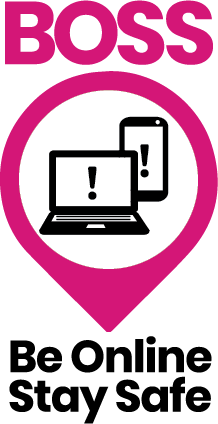 Welcome to the "Be Online, Stay Safe" course.  Over the next few weeks, you will learn how to use the internet effectively and stay safe while doing so.Please complete the following questions:How confident do you feel in your ability to identify online scams and fake news onlinePlease circle the answers:1 - Not confident at all2 - Fairly confident 3.  Confident Why are you interested in improving your digital media literacy skills ? (Select all that apply)a)	Stay connected with family and friendsb)	To search the internet and find informationc)	To send emails to businesses to save time on the phoned)	To feel more confident going onlinee)	Learn more about scams and how to prevent themf)	I want to be able to do things online independently without asking friends or familyg)	Other (please state)Do you have any concerns before starting the course? Do you have any health conditions we need to be aware of? (e.g dyslexia, vision or hearing impairment.)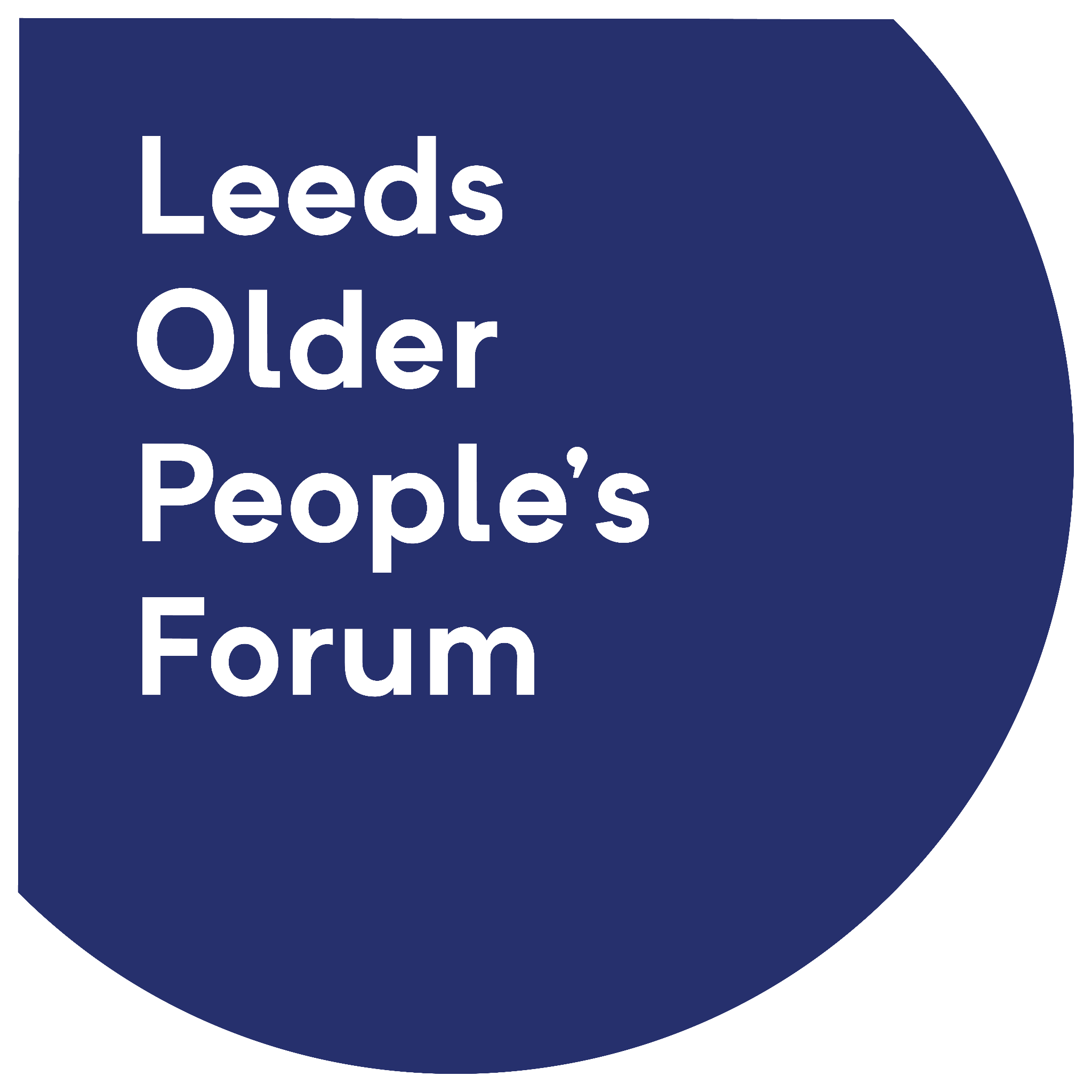 Below is a list of skills which you will learn whilst on the course please complete the table below using the following as a guidelineConfident - You feel confident and capable of completing the skill independently.Fairly confident  - You have some knowledge or understanding of the skill.Not confident - You have not yet acquired the knowledge or skills required for this task and need        instruction and support to learn how to do it.Final assessmentName:1 What are the most important things you learned during the course?2 What changes have you made to stay safe onlineGeneral feedback -  Please let us know what you enjoyed/didn’t enjoy about the course and what changes and suggestions you have to improve the course (Please continue over page)NameStart dateEnd DateStart of course assessmentStart of course assessmentStart of course assessmentSkillsConfidentFairly confident Not confidentConnect your phone to WIFIArrange your apps on home screenUnderstand phone settings and  how to use themSend an emailDelete an emailUnsubscribe from emails and block scam emailsRecognise a scam emailAttach a photo to an emailFind information on the internetIdentify fake news and scams onlineRecognise  online scamsKnow how to protect yourself from online scamsFind trusted health information onlineContact your Doctor online Use Google Translate (optional)End of  course assessmentEnd of  course assessmentEnd of  course assessmentSkillsConfidentFairly confident Not confidentConnect your phone to WIFIArrange your apps on home screenUnderstand phone settings and  how to use themSend an emailDelete an emailUnsubscribe from emails and block scam emailsRecognise a scam emailAttach a photo to an emailFind information on the internetIdentify fake news and scams onlineRecognise  online scamsKnow how to protect yourself from online scamsFind trusted health information onlineContact your Doctor online Use Google Translate (optional)